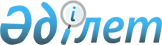 Об утверждении Правил учетной регистрации физических и юридических лиц, осуществляющих предпринимательскую деятельность в области ветеринарии
					
			С истёкшим сроком
			
			
		
					Приказ Министра сельского хозяйства Республики Казахстан от 17 июля 2014 года № 7-1/369. Зарегистрирован в Министерстве юстиции Республики Казахстан 15 августа 2014 года № 9694. Действовал до 20 ноября 2014 года.
      Сноска. Приказ действовал до 20.11.2014 в соответствии с п. 4 настоящего приказа.
      В соответствии с подпунктом 46) статьи 8 Закона Республики Казахстан от 10 июля 2002 года "О ветеринарии", ПРИКАЗЫВАЮ:
      1. Утвердить прилагаемые Правила учетной регистрации физических и юридических лиц, осуществляющих предпринимательскую деятельность в области ветеринарии.
      2. Признать утратившими силу:
      1) приказ Министра сельского хозяйства Республики Казахстан от 22 сентября 2011 года № 08-3/534 "Об утверждении Правил проведения регистрации ветеринарных специалистов, осуществляющих предпринимательскую деятельность в области ветеринарии" (зарегистрированный в Реестре государственной регистрации нормативных правовых актов за № 7206, опубликованный в газете "Казахстанская правда" от 9 февраля 2013 года, № 50-51 (27324-27325);
      2) приказ Министра сельского хозяйства Республики Казахстан от 3 апреля 2013 года № 16-07/145 "О внесении изменений в приказ Министра сельского хозяйства Республики Казахстан от 22 сентября 2011 года № 08-3/534 "Об утверждении Правил проведения регистрации ветеринарных специалистов, осуществляющих предпринимательскую деятельность в области ветеринарии" (зарегистрированный в Реестре государственной регистрации нормативных правовых актов за № 8448, опубликованный в газете "Казахстанская правда" от 17 октября 2013 года № 295 (27569)).
      3. Департаменту ветеринарной и пищевой безопасности Министерства сельского хозяйства Республики Казахстан в установленном законодательством порядке обеспечить государственную регистрацию настоящего приказа в Министерстве юстиции Республики Казахстан и его официальное опубликование.
      4. Настоящий приказ вводится в действие по истечении десяти календарных дней после дня его первого официального опубликования и действует до 20 ноября 2014 года. Правила учетной регистрации физических и юридических лиц, осуществляющих предпринимательскую деятельность в области ветеринарии
1. Общие положения
      1. Настоящие Правила учетной регистрации физических и юридических лиц, осуществляющих предпринимательскую деятельность в области ветеринарии (далее – Правила) разработаны в соответствии с подпунктом 46) статьи 8 Закона Республики Казахстан от 10 июля 2002 года "О ветеринарии" и определяют порядок проведения учетной регистрации физических и юридических лиц, осуществляющих предпринимательскую деятельность в области ветеринарии.
      2. Учетная регистрация физических и юридических лиц, осуществляющих предпринимательскую деятельность в области ветеринарии производится Комитетом ветеринарного контроля и надзора Министерства сельского хозяйства Республики Казахстан (далее – Комитет) на безвозмездной бессрочной основе. 2. Порядок проведения учетной регистрации физических и юридических лиц, осуществляющих предпринимательскую деятельность в области ветеринарии
      3. Учетной регистрации подлежат физические и юридические лица, осуществляющие следующие виды предпринимательской деятельности в области ветеринарии:
      1) ветеринарная лечебно-профилактическая деятельность;
      2) реализация лекарственных средств для ветеринарных целей, биологических препаратов, изделий и атрибутов ветеринарного и зоогигиенического назначения;
      3) проведение дезинфекции, дезинсекции, дератизации, дегельминтизации;
      4) производство и реализация препаратов ветеринарного назначения;
      5) ветеринарно-санитарная экспертиза продуктов и сырья животного происхождения;
      6) иные виды деятельности в области ветеринарии, не запрещенные законодательством Республики Казахстан.
      4. Учетная регистрация физических и юридических лиц, осуществляющих производство препаратов ветеринарного назначения, ветеринарно-санитарная экспертиза продуктов и сырья животного происхождения проводится одновременно с получением лицензии в соответствии с Законом Республики Казахстан от 11 января 2007 года "О лицензировании". 
      5. Сведения о зарегистрированных физических и юридических лицах заносятся в Реестр физических и юридических лиц, осуществляющих предпринимательскую деятельность в области ветеринарии, по форме согласно приложению 1 к настоящим Правилам.
      6. Процедура учетной регистрации включает в себя:
      1) прием и проверку документов, указанных в пункте 7 настоящих Правил;
      2) внесение записи в Реестр;
      3) уведомление физического или юридического лица о включении/не включении в Реестр.
      7. Учетная регистрация проводится на основании заявления физического или юридического лица (либо его представителя по доверенности) по форме, согласно приложению 2 к настоящим Правилам, с приложением следующих документов:
      1) копия документа, удостоверяющего личность;
      2) копия диплома об образовании в области ветеринарии.
      8. При приеме документов подразделение ведомства сверяет подлинность оригиналов с документами и сведениями, возвращает оригиналы и выдает физическому или юридическому лицу (либо его представителю по доверенности) выдает талон о приеме соответствующих документов по форме, согласно приложению 3 к настоящим Правилам.
      9. Комитет не позднее трех рабочих дней со дня подачи заявления осуществляет учетную регистрацию и направляет физическому или юридическому лицу уведомление о включении/не включении его в Реестр.
      10. Основанием для не включения в Реестр является представление физическим или юридическим лицом или его представителем не полного пакета документов, указанных в пункте 7 настоящих Правил. 
      11. Физическое или юридическое лицо извещает Комитет:
      1) в течение пяти календарных дней - в случае изменения сведений в документах, указанных в пункте 7 настоящих Правил;
      2) в течение трех рабочих дней - перед занятием ветеринарной деятельностью на территории другой административно-территориальной единицы.
      12. Основанием для исключения физического или юридического лица из Реестра являются:
      1) заявление по форме, согласно приложению 4 к настоящим Правилам, физического или юридического лица о прекращении предпринимательской деятельности в области ветеринарии;
      2) решение суда о прекращении предпринимательской деятельности физического или юридического лица.  Реестр физических и юридических лиц, осуществляющих
предпринимательскую деятельность в области ветеринарии
      Комитету ветеринарного контроля и надзора 
      Министерства сельского хозяйства Республики Казахстан
      от ________________________________________________
      (юридическое лицо, БИН/фамилия, имя, отчество 
      (при наличии), ИИН:_______________________________
      Адрес:_____________________________________________ Заявление
      Прошу зарегистрировать меня в качестве физического/юридического лица, осуществляющего предпринимательскую деятельность в области ветеринарии.
      Вид(ы) деятельности:___________________________________________
      Прилагаю следующие документы:
      копию документа, удостоверяющего личность:_____________________
      копию диплома об образовании:________________________________________
      Предупрежден(а) об ответственности за представление ложной информации и недостоверных документов. Против проверки представленных мною сведений и документов не возражаю.
      Место осуществления деятельности:______________________________
      ____________________20___год
      ____________________________
      (подпись заявителя)
      Приложение:________лист(ов) в 1 экземпляре _____________________
      Документы приняты _______ 20 __ год _____________________________________________ 
      (подпись лица, принявшего документы)
      Регистрационный № заявителя _____________________ ТАЛОН
      Комитетом ветеринарного контроля и надзора Министерства сельского хозяйства Республики Казахстан:
      Приняты документы от ____________________________________________________
      (наименование юридического лица/фамилия, имя,
      ______________________________________________________________________________
      отчество (при наличии) физического лица)
      Приложение:________лист(ов) в 1 экземпляре _____________________
      Документы приняты "____" _____________ 20 __ года 
      ___________ _____________________________________________________________
      (подпись)       (Фамилия, имя, отчество (при наличии) лица, принявшего документы)
      Регистрационный № заявителя _____________________
      Комитету ветеринарного контроля и надзора 
      Министерства сельского хозяйства Республики Казахстан
      от _______________________________________________
      (юридическое лицо, БИН/фамилия, имя, отчество 
            (при наличии), ИИН:_____________________________ Адрес:___________________________________________ Заявление
      Прошу снять с государственной регистрации физическое/юридическое лицо, осуществляющее предпринимательскую деятельность в области ветеринарии (ненужное зачеркнуть),
      ____________________________________________________________________________
      по причине ___________________________________________________________
      ____________________________________________________________________________
      ____________________________________________________________________________
      (изложить основания, послужившие для обращения о снятии с государственной регистрации )
      Вид(ы) деятельности:___________________________________________)
      ИИН/БИН _________________________
      "____" __________ 20 __ г
      __________________
					© 2012. РГП на ПХВ «Институт законодательства и правовой информации Республики Казахстан» Министерства юстиции Республики Казахстан
				
Министр
А. Мамытбеков
Форма
п/№, дата
(регистрационный номер)
Фамилия имя отчество (при наличии)
физического лица,
ИИН /Полное
наименование
юридического
лица, БИН
Место
осуществления
ветеринарной
деятельности
Виды
оказываемых
услуг
1
2
3
4
форма
форма
юридических лиц,
осуществляющих
предпринимательскую
деятельность в области
ветеринарии
форма